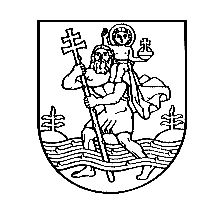 VILNIAUS MIESTO SAVIVALDYBĖSTARYBASPRENDIMASDĖL TARYBOS 2019-12-04 SPRENDIMO NR. 1-304 „DĖL MOKINIŲ MAITINIMO ORGANIZAVIMO VILNIAUS MIESTO SAVIVALDYBĖS DARŽELIUOSE-MOKYKLOSE TVARKOS APRAŠO PATVIRTINIMO IR VIENOS DIENOS VAIKO MAITINIMO NORMOS NUSTATYMO“ PAKEITIMO2022 m. birželio 8 d.   Nr. 1-1465VilniusVadovaudamasi Lietuvos Respublikos švietimo įstatymo 36 straipsnio 9 dalimi, Lietuvos Respublikos vietos savivaldos įstatymo 6 straipsnio 10 punktu ir 18 straipsnio 1 dalimi, Vilniaus miesto savivaldybės taryba n u s p r e n d ž i a:1. Pakeisti Vilniaus miesto savivaldybės tarybos 2019 m. gruodžio 4 d. sprendimo Nr. 1-304 Dėl tarybos 2019-12-04 sprendimo Nr. 1-304 „Dėl mokinių maitinimo organizavimo Vilniaus miesto savivaldybės darželiuose-mokyklose tvarkos aprašo patvirtinimo ir vienos dienos vaiko maitinimo normos nustatymo“ 2 punktą ir išdėstyti jį taip:„2. Nustatyti šias vienos dienos vaiko maitinimo normas:2.1. pusryčiams – 1,16 Eur;2.2. pietums – 2,10 Eur;2.3. pavakariams – 1,16 Eur.“2. Pavesti Švietimo aplinkos skyriaus vedėjui kontroliuoti, kaip vykdomas šis sprendimas.3. Nustatyti, kad šis sprendimas įsigalioja 2022 m. liepos 1 d.MerasRemigijus Šimašius